Двигатель - 2.5L Duratec-ST (VI5) - СпецификацииFocus 2004.75 (07/2004-) Печать 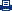  Печать Технические характеристики двигателяМоторное маслоЗаправочные объемы, моторное маслоКлапанный зазорТехнические характеристики двигателяМоторное маслоЗаправочные объемы, моторное маслоКлапанный зазорДвигатель - 2.5L Duratec-ST (VI5) - ДвигательFocus 2004.75 (07/2004-) Печать  Печать Описание и принцип действияДвигатель 2.5L Duratec-ST (VI5)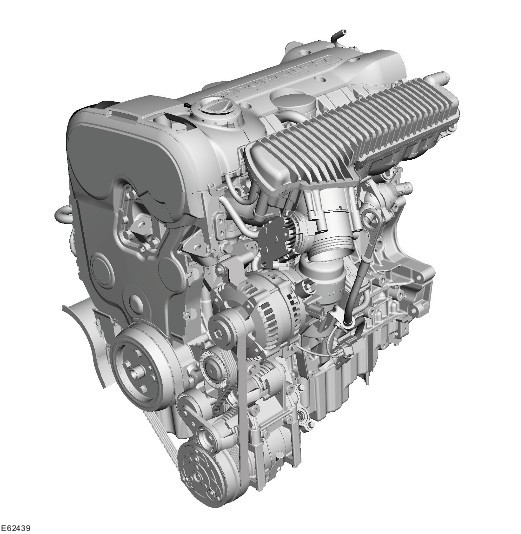 Общие сведенияДвигатель 2.5L Duratec-ST (VI5) - это поперечно установленный 5-цилиндровый, 20-клапанный двигатель с рабочим объемом 2522 см³ и турбонаддувом.Диаметр цилиндра - 83 мм.Ход поршня - 93.2 мм.Он имеет степень сжатия 9:1.Привод газораспределительного механизма осуществляется ремнем привода ГРМ.Фазы газораспределения клапанов для впускного и выпускного распределительных валов регулируются блоками управления системы регулируемого газораспределения (VCT).Вспомогательные агрегаты приводятся в действие двумя эластичными поликлиновыми ремнями.Натяжение двух поликлиновых ремней поддерживается автоматически двумя отдельными механическими натяжителями ремней.Система управления двигателемСистема управления двигателем Bosch ME 9.0 Управление детонационным сгоранием с помощью двух датчиков детонации Электронная дроссельная заслонка Электронная педаль акселератора Регулируемое газораспределение для впускного и выпускного распределительных валов Топливный коллектор с комбинированным датчиком давления и температуры топлива Последовательный распределенный впрыск топлива Датчики положения распределительного вала (СМР) для впускного и выпускного распределительных валов. Датчик положения коленчатого вала (CKP)Уменьшение токсичности выхлопа двигателяУдовлетворяет стандарту на токсичность выхлопа Евро IV EOBD (Европейская бортовая диагностика) для контроля элементов, связанных с токсичностью выхлопа. HO2S (Подогреваемый кислородный датчик), перед и после каталитического нейтрализатораДиагностикаДиагностика выполняется с помощью всемирной диагностической системы (WDS) через разъем канала передачи данных (DLC).Мощность и крутящий момент двигателя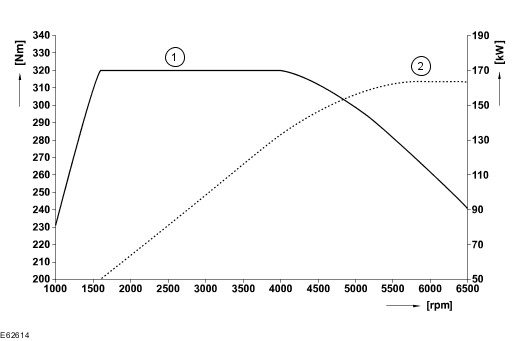 Поз.№ запасной частиНаименование1-Кривая крутящего момента2-Кривая мощностиПутем использования VCT для впускного и выпускного распределительных валов можно достигнуть максимального крутящего момента в широком диапазоне значений частоты вращения коленчатого вала двигателя.Максимальный крутящий момент 320 Нм присутствует в диапазоне 1600 - 4000 об/мин.Максимальная выходная мощность двигателя - 166 кВт (225 л.с.) при 6000 об/мин.Двигатель 2.5L Duratec-ST (VI5)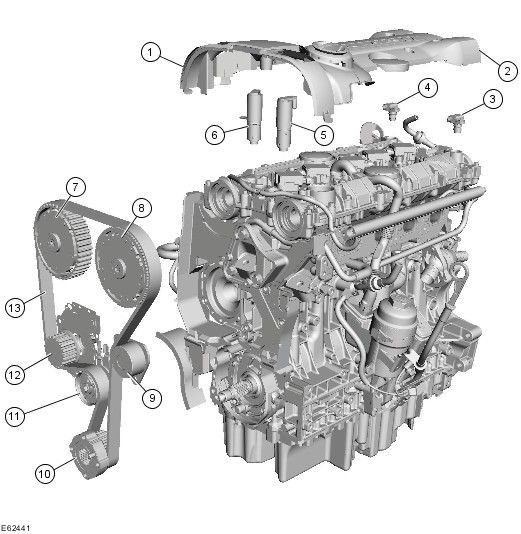 Поз.№ запасной частиНаименование1-Передняя крышка двигателя2-Задняя крышка двигателя3-Датчик CMP, впускной распределительный вал4-Датчик CMP, выпускной распределительный вал5-Электромагнитный клапан управления подачей масла VCT, впускной распределительный вал6-Электромагнитный клапан управления подачей масла VCT, выпускной распределительный вал7-Блок управления VCT для выпускного распределительного вала8-Блок управления VCT для впускного распределительного вала9-Промежуточный шкив ремня газораспределительного механизма10-Шкив ремня газораспределительного механизма на коленчатом вале11-Натяжитель ремня газораспределительного механизма12-Шкив насоса охлаждающей жидкости13-Ремень газораспределительного механизмаКонструкцияДвигатель 2.5L Duratec-ST (VI5) - это 5-цилиндровый, 20-клапанный двигатель с турбонаддувом и двойной системой VCT с электронным управлением.Основные элементы двигателя изготовлены из алюминия.Головка цилиндров состоит из двух частей.Блок цилиндров состоит из трех частей.Между головкой цилиндров и блоком цилиндров установлена обычная прокладка головки цилиндров.Прокладки, установленные между другими сопрягаемыми поверхностями – это жидкие прокладки (герметик).Два распределительных вала поддерживаются шестью крышками подшипников, расположенными в двух секциях головки цилиндров. Верхняя секция головки цилиндров состоит из крышки головки цилиндров со встроенными крышками подшипников распределительных валов.В головку цилиндров установлены необслуживаемые механические толкатели клапанов.Выемки под свечи зажигания дополнительно уплотняются уплотнительными кольцами.Над выемками для свечей зажигания установлена крышка, служащая для защиты от грязи и воды.Привод клапанов управляется ремнем газораспределительного механизма, который приводит в действие блоки управления VCT впускных и выпускных распределительных валов. Эти блоки управления затем приводят в действие соответствующие распределительные валы.Ремень газораспределительного механизма натягивается с помощью механического натяжителя ремня газораспределительного механизма.Насос охлаждающей жидкости также приводится в действие ремнем газораспределительного механизма.Компактная конструкция камеры сгорания типа «односкатная крыша», V-образное расположение клапанов и центральное расположение свечей зажигания гарантируют оптимальное сгорание, низкую склонность к детонации и низкую токсичность отработавших газов.Коленчатый вал работает в шести подшипниках.Регулировочные прокладки расположены в 5-м коренном подшипнике коленчатого вала.Поршни изготовлены из однородного алюминиевого сплава с графитовым покрытием. Это покрытие служит для уменьшения трения и уменьшения шума. Поршни охлаждаются снизу с помощью масляных форсунок, ввернутых в блок цилиндров.Конструкция системы регулируемого газораспределенияСистема регулируемого газораспределения представляет собой электронно управляемую систему, обеспечивающую независимое управление газораспределением для впускного и выпускного распределительных валов.Опорная метка для датчика CMP имеется на каждом распределительном вале.Датчики СМР установлены в крышке головки цилиндров.НазначениеСистема регулируемого газораспределения имеет гидромеханический привод посредством контура моторного масла.Для этой цели на ведущей стороне каждого из распределительных валов предусмотрен электронно управляемый клапан расхода со встроенным пружинным механизмом (электромагнитный клапан управления подачей масла VCT), который получает сведения о текущей частоте вращения коленчатого вала и нагрузке двигателя от модуля управления силовым агрегатом (PCM). На основании этих входных сигналов достигается больший или меньший угол вращения распределительного вала относительно коленчатого вала. Датчики CMP регистрируют положение распределительных валов и передают эту информацию к PCM.Распределительные валы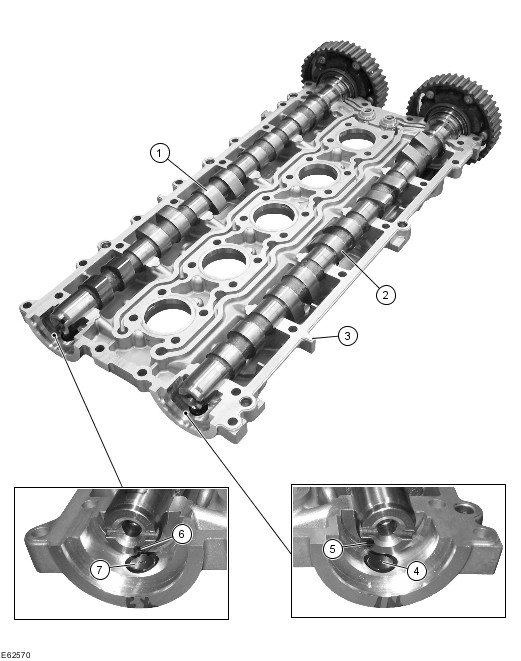 Поз.№ запасной частиНаименование1-Выпускной распределительный вал2-Впускной распределительный вал3-Крышка головки цилиндров/ верхние вкладыши подшипников распределительного вала4-Датчик CMP для впускного распределительного вала5-Опорная метка впускного распределительного вала6-Опорная метка выпускного распределительного вала7-Датчик CMP для выпускного распределительного валаНа концах распределительных валов предусмотрены выемки. Они предназначены для установки нового специального инструмента (инструмента для стопорения распределительного вала 303-1183) для стопорения распределительных валов.Для установки специального инструмента (303-1178) в распределительных валах нарезана резьба.ПРИМЕЧАНИЕ: Новый специальный инструмент (303-1178) можно установить только в том случае, когда распределительные валы установлены точно в соответствии с установочными метками.За описанием точной процедуры установки и использования нового специального инструмента (303-1178) обратитесь к литературе для станций технического обслуживания.Для обнаружения сигналов датчика CMP на концах распределительных валов сделаны опорные метки в форме канавок. Когда распределительные валы установлены точно в соответствии с установочными метками, механически обработанная метка на выпускном распределительном вале расположена приблизительно в положении «5 часов», а механически обработанная метка на впускном распределительном вале расположена в положении «8 часов».Никакая маркировка распределительных валов при изготовлении автомобиля не предусмотрена; поэтому рекомендуется отметить распределительные валы перед их снятием.Подшипники распределительного валаКрышка головки цилиндров и головка цилиндров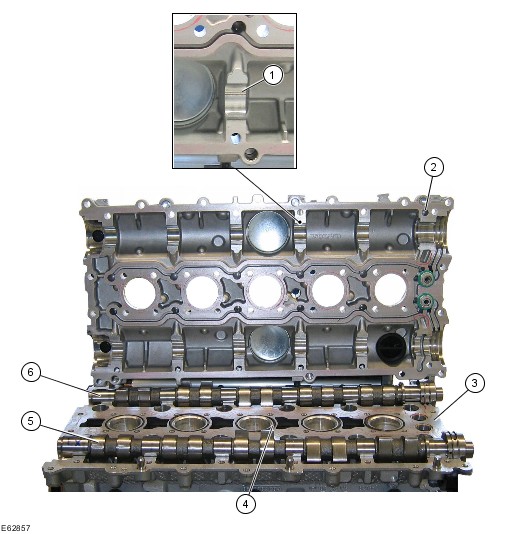 Поз.№ запасной частиНаименование1-Подшипники распределительного вала2-Крышка головки цилиндров3-Головка цилиндров4-Уплотнительное кольцо выемки для свечи зажигания5-Выпускной распределительный вал6-Впускной распределительный валРаспределительные валы поддерживаются шестью подшипниками в головке цилиндров (нижние вкладыши подшипников распределительных валов) и в крышке головки цилиндров (верхние вкладыши подшипников распределительного вала).VCT (Регулируемое газораспределение)Блоки управления VCTМоторное масло подается из масляного картера через электромагнитные клапаны управления подачей масла VCT к блокам управления впускного и выпускного распределительных валов, в зависимости от того, что необходимо. Здесь фазы газораспределения для распределительного вала задаются с опережением или запаздыванием, основываясь на входных сигналах от PCM.Блоки управления VCT для впускного и выпускного распределительных валов перемещаются в заблокированное базовое положение, когда двигатель останавливается с помощью введения в зацепление подпружиненного стопорного штифта.Перемещение в заблокированное базовое положение облегчается силой натяжения ремня газораспределительного механизма для блока управления VCT впускного распределительного вала.В случае блока управления VCT выпускного распределительного вала пружина внутри блока управления дополнительно способствует достижению заблокированного базового положения.В заблокированном базовом положении блок управления VCT впускного распределительного вала находится в положении "запаздывания опережения зажигания", а блок управления VCT выпускного распределительного вала находится в положении "опережения зажигания". При запуске двигателя блокировка гидравлически снимается, когда достигается определенное EOP (давление моторного масла).Поэтому при выполнении регулировки следует строго придерживаться заданных процедур.Блоки управления VCT впускного и выпускного распределительных валов при обслуживании могут быть заменены только как единые узлы.Запаздывание опережения зажигания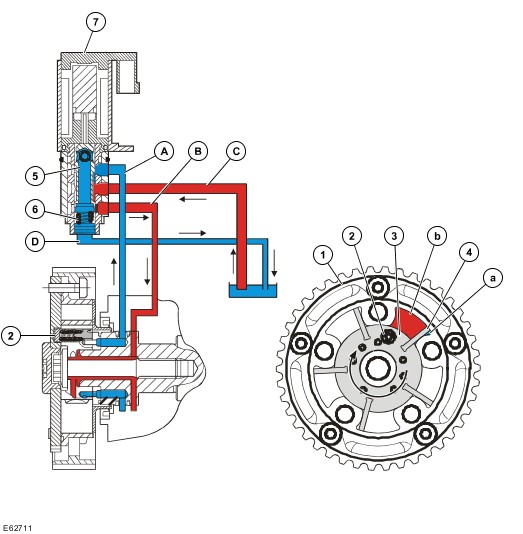 Поз.№ запасной частиНаименование1-Шкив распределительного вала2-Подпружиненный стопорный штифт3-Ротор4-Лопасть ротора5-Плунжер6-Возвратная пружина7-Электромагнитный клапан управления подачей масла VCTA-Канал, подсоединенный к камере (a)B-Канал, подсоединенный к камере (b)C-Канал подачи маслаD-Канал возврата маслаМоторное масло втягивается из масляного картера и проходит к маслопроводам распределительного вала через масляный контур двигателя перед направлением оттуда к электромагнитному клапану управления подачей масла VCT (7) и к стопорному штифту (2). Это высвобождает стопорный штифт (2) и разделяет механическое зацепление между шкивом распределительного вала (1) и ротором (3). Когда в блоке управления происходит запаздывание, камера (b) заполняется моторным маслом. Ротор (3) начинает вращаться по часовой стрелке в результате значения EOP, преобладающего в камере (b). Моторное масло, возвращающееся из камеры (a), течет через канал возврата масла (D) к электромагнитному клапану управления подачей масла VCT и оттуда возвращается в масляный картер.Опережение зажигания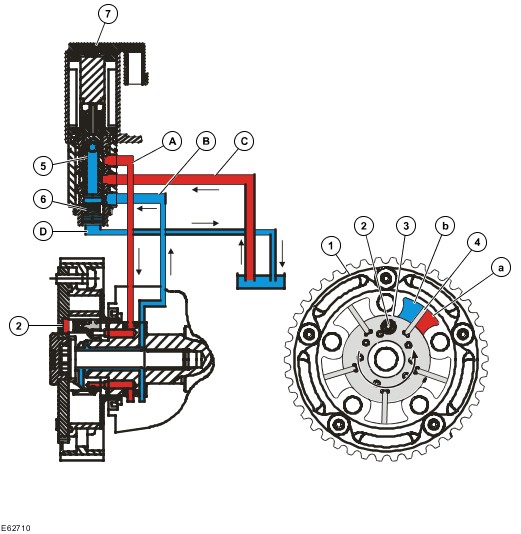 Поз.№ запасной частиНаименование1-Шкив распределительного вала2-Подпружиненный стопорный штифт3-Ротор4-Лопасть ротора5-Плунжер6-Возвратная пружина7-Электромагнитный клапан управления подачей масла VCTA-Канал, подсоединенный к камере (a)B-Канал, подсоединенный к камере (b)C-Канал подачи маслаD-Канал возврата маслаКогда в блоке управления VCT происходит опережение, камера (a) заполняется моторным маслом. Ротор (3) начинает вращаться против часовой стрелки в результате значения EOP, преобладающего в камере (a). Это заканчивает регулировку опережения. Моторное масло, возвращающееся из камеры (b), течет через канал возврата масла (D) к электромагнитному клапану управления подачей масла VCT и оттуда возвращается в масляный картер.Электромагнитный клапан управления подачей масла VCT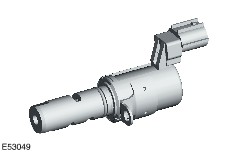 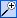 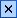 Электромагнитные клапаны управления подачей масла VCT расположены в передней зоне в центре на крышке головки цилиндров. Электромагнитные клапаны управления подачей масла VCT предназначены для подачи моторного масла к блокам управления VCT в соответствии с активацией модулем PCM. Это вызывает опережение или запаздывание для фаз газораспределения распределительного вала/ клапанов.Блок цилиндров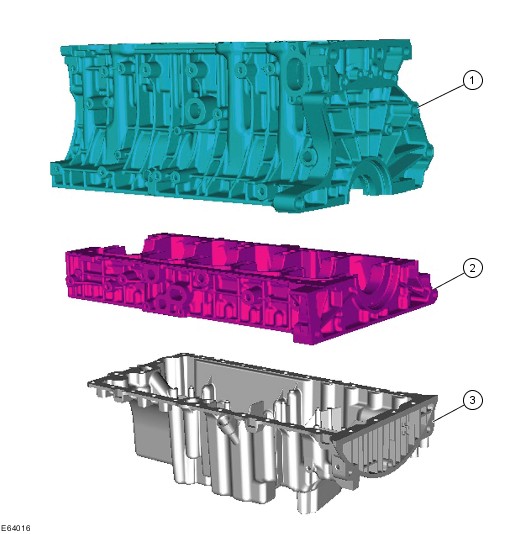 Поз.№ запасной частиНаименование1-Блок цилиндров2-Нижняя секция картера3-Масляный картерБлок цилиндров состоит из трех частей. Это блок цилиндров, нижняя секция картера и масляный картер.В блок цилиндров вставлены пять чугунных гильз цилиндров, которые не могут быть заменены.Нижняя секция картера служит в качестве усилительного элемента. Кроме того, она служит корпусом для нижних вкладышей коренных подшипников.Масляный картер поддерживает верхние отливки и служит в качестве дополнительного усилительного элемента.Коленчатый вал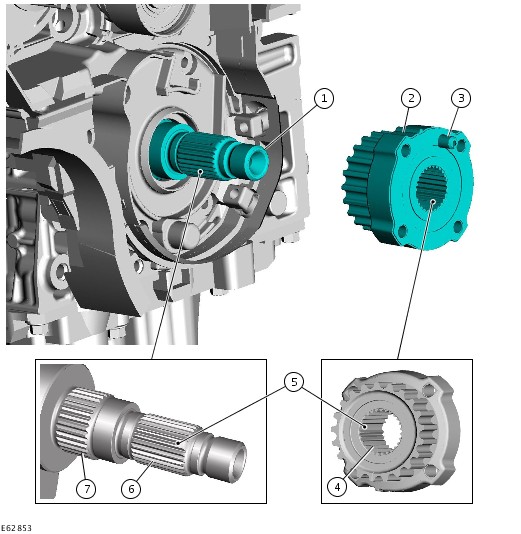 Поз.№ запасной частиНаименование1-Коленчатый вал2-Шкив ремня газораспределительного механизма3-Цилиндрический штифт4-Шлицы шкива ремня газораспределительного механизма5-Широкий шлиц6-Наружные шлицы коленчатого вала7-Внутренние шлицы коленчатого валаКованный коленчатый вал на двигателе 2.5L Duratec-ST (VI5) поддерживается шестью подшипниками в блоке цилиндров (верхние вкладыши коренных подшипников) и в нижней секции картера (нижние вкладыши коренных подшипников).Регулировочные прокладки расположены в 5-м коренном подшипнике коленчатого вала.На ведущей стороне коленчатого вала расположены два набора шлицов. Внутренние шлицы служат для привода масляного насоса. Внешние шлицы входят в зацепление со шкивом ремня газораспределительного механизма.Шкив ремня газораспределительного механизма можно надеть на внешние шлицы вала только в одном положении. Для этой цели один шлиц на шкиве ремня газораспределительного механизма и один на коленчатом вале сделаны шире остальных.Цилиндрический штифт служит для крепления гасителя вибраций.Моменты открытия или закрытия клапанов (фазы газораспределения)Установочные метки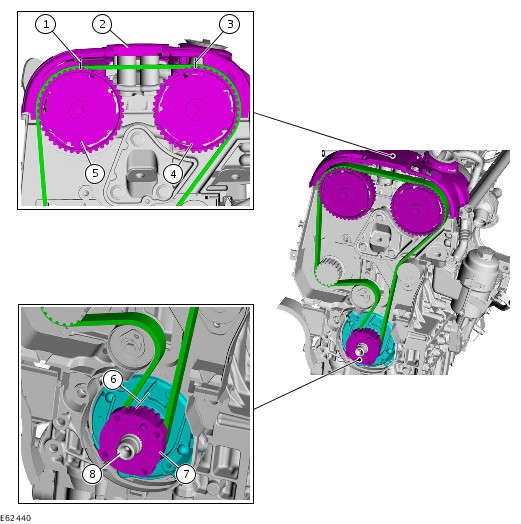 Поз.№ запасной частиНаименование1-Установочная метка шкива выпускного распределительного вала2-Передняя крышка двигателя с установочными метками3-Установочная метка шкива впускного распределительного вала4-Шкив впускного распределительного вала5-Шкив выпускного распределительного вала6-Установочная метка шкива ремня газораспределительного механизма на коленчатом вале7-Шкив ремня газораспределительного механизма на коленчатом вале8-Коленчатый валПри проверке фаз газораспределения клапанов проследите за тем, чтобы установочные метки были точно совмещены.При проверке и регулировке фаз газораспределения клапанов всегда должна быть установлена передняя крышка двигателя, то есть должно иметься натяжение ремня газораспределительного механизма, поскольку на его переднем конце предусмотрены установочные метки для шкивов обоих распределительных валов.Метка на шкиве ремня газораспределительного механизма на коленчатом вале должна находиться в точном соответствии с меткой на корпусе масляного насоса.Натяжение ремня газораспределительного механизма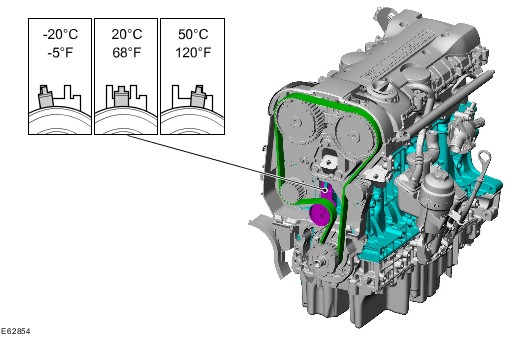 Внутренний механизм натяжителя ремня газораспределительного механизма включает в себя пружину и фрикционный элемент. Фрикционный элемент служит для поглощения небольших вибраций и колебания частоты вращения коленчатого вала двигателя. Пружина обеспечивает правильное натяжение ремня газораспределительного механизма, независимо от износа и температуры.Натяжение ремня газораспределительного механизма следует регулировать при холодном двигателе.ПРИМЕЧАНИЕ: Если температура двигателя выше или ниже, помните, что для натяжителя ремня газораспределительного механизма задается иное положение (см. рисунок).Ремень газораспределительного механизма следует устанавливать, начиная с коленчатого вала, и далее на промежуточный шкив, шкивы впускного и выпускного распределительных валов, шкив насоса охлаждающей жидкости и, наконец, на шкив натяжителя ремня газораспределительного механизма.Как только ремень газораспределительного механизма будет правильно натянут, следует провернуть двигатель рукой за коленчатый вал на два оборота по часовой стрелке, чтобы выполнить последующую проверку натяжения и регулировку ремня газораспределительного механизма.Направление перемещения при использовании нового ремня газораспределительного механизма не задается. Однако, если повторно используется старый ремень газораспределительного механизма, перед до снятием следует отметить направление перемещения.Описание и принцип действияДвигатель 2.5L Duratec-ST (VI5)Общие сведенияДвигатель 2.5L Duratec-ST (VI5) - это поперечно установленный 5-цилиндровый, 20-клапанный двигатель с рабочим объемом 2522 см³ и турбонаддувом.Диаметр цилиндра - 83 мм.Ход поршня - 93.2 мм.Он имеет степень сжатия 9:1.Привод газораспределительного механизма осуществляется ремнем привода ГРМ.Фазы газораспределения клапанов для впускного и выпускного распределительных валов регулируются блоками управления системы регулируемого газораспределения (VCT).Вспомогательные агрегаты приводятся в действие двумя эластичными поликлиновыми ремнями.Натяжение двух поликлиновых ремней поддерживается автоматически двумя отдельными механическими натяжителями ремней.Система управления двигателемСистема управления двигателем Bosch ME 9.0 Управление детонационным сгоранием с помощью двух датчиков детонации Электронная дроссельная заслонка Электронная педаль акселератора Регулируемое газораспределение для впускного и выпускного распределительных валов Топливный коллектор с комбинированным датчиком давления и температуры топлива Последовательный распределенный впрыск топлива Датчики положения распределительного вала (СМР) для впускного и выпускного распределительных валов. Датчик положения коленчатого вала (CKP)Уменьшение токсичности выхлопа двигателяУдовлетворяет стандарту на токсичность выхлопа Евро IV EOBD (Европейская бортовая диагностика) для контроля элементов, связанных с токсичностью выхлопа. HO2S (Подогреваемый кислородный датчик), перед и после каталитического нейтрализатораДиагностикаДиагностика выполняется с помощью всемирной диагностической системы (WDS) через разъем канала передачи данных (DLC).Мощность и крутящий момент двигателяПоз.№ запасной частиНаименование1-Кривая крутящего момента2-Кривая мощностиПутем использования VCT для впускного и выпускного распределительных валов можно достигнуть максимального крутящего момента в широком диапазоне значений частоты вращения коленчатого вала двигателя.Максимальный крутящий момент 320 Нм присутствует в диапазоне 1600 - 4000 об/мин.Максимальная выходная мощность двигателя - 166 кВт (225 л.с.) при 6000 об/мин.Двигатель 2.5L Duratec-ST (VI5)Поз.№ запасной частиНаименование1-Передняя крышка двигателя2-Задняя крышка двигателя3-Датчик CMP, впускной распределительный вал4-Датчик CMP, выпускной распределительный вал5-Электромагнитный клапан управления подачей масла VCT, впускной распределительный вал6-Электромагнитный клапан управления подачей масла VCT, выпускной распределительный вал7-Блок управления VCT для выпускного распределительного вала8-Блок управления VCT для впускного распределительного вала9-Промежуточный шкив ремня газораспределительного механизма10-Шкив ремня газораспределительного механизма на коленчатом вале11-Натяжитель ремня газораспределительного механизма12-Шкив насоса охлаждающей жидкости13-Ремень газораспределительного механизмаКонструкцияДвигатель 2.5L Duratec-ST (VI5) - это 5-цилиндровый, 20-клапанный двигатель с турбонаддувом и двойной системой VCT с электронным управлением.Основные элементы двигателя изготовлены из алюминия.Головка цилиндров состоит из двух частей.Блок цилиндров состоит из трех частей.Между головкой цилиндров и блоком цилиндров установлена обычная прокладка головки цилиндров.Прокладки, установленные между другими сопрягаемыми поверхностями – это жидкие прокладки (герметик).Два распределительных вала поддерживаются шестью крышками подшипников, расположенными в двух секциях головки цилиндров. Верхняя секция головки цилиндров состоит из крышки головки цилиндров со встроенными крышками подшипников распределительных валов.В головку цилиндров установлены необслуживаемые механические толкатели клапанов.Выемки под свечи зажигания дополнительно уплотняются уплотнительными кольцами.Над выемками для свечей зажигания установлена крышка, служащая для защиты от грязи и воды.Привод клапанов управляется ремнем газораспределительного механизма, который приводит в действие блоки управления VCT впускных и выпускных распределительных валов. Эти блоки управления затем приводят в действие соответствующие распределительные валы.Ремень газораспределительного механизма натягивается с помощью механического натяжителя ремня газораспределительного механизма.Насос охлаждающей жидкости также приводится в действие ремнем газораспределительного механизма.Компактная конструкция камеры сгорания типа «односкатная крыша», V-образное расположение клапанов и центральное расположение свечей зажигания гарантируют оптимальное сгорание, низкую склонность к детонации и низкую токсичность отработавших газов.Коленчатый вал работает в шести подшипниках.Регулировочные прокладки расположены в 5-м коренном подшипнике коленчатого вала.Поршни изготовлены из однородного алюминиевого сплава с графитовым покрытием. Это покрытие служит для уменьшения трения и уменьшения шума. Поршни охлаждаются снизу с помощью масляных форсунок, ввернутых в блок цилиндров.Конструкция системы регулируемого газораспределенияСистема регулируемого газораспределения представляет собой электронно управляемую систему, обеспечивающую независимое управление газораспределением для впускного и выпускного распределительных валов.Опорная метка для датчика CMP имеется на каждом распределительном вале.Датчики СМР установлены в крышке головки цилиндров.НазначениеСистема регулируемого газораспределения имеет гидромеханический привод посредством контура моторного масла.Для этой цели на ведущей стороне каждого из распределительных валов предусмотрен электронно управляемый клапан расхода со встроенным пружинным механизмом (электромагнитный клапан управления подачей масла VCT), который получает сведения о текущей частоте вращения коленчатого вала и нагрузке двигателя от модуля управления силовым агрегатом (PCM). На основании этих входных сигналов достигается больший или меньший угол вращения распределительного вала относительно коленчатого вала. Датчики CMP регистрируют положение распределительных валов и передают эту информацию к PCM.Распределительные валыПоз.№ запасной частиНаименование1-Выпускной распределительный вал2-Впускной распределительный вал3-Крышка головки цилиндров/ верхние вкладыши подшипников распределительного вала4-Датчик CMP для впускного распределительного вала5-Опорная метка впускного распределительного вала6-Опорная метка выпускного распределительного вала7-Датчик CMP для выпускного распределительного валаНа концах распределительных валов предусмотрены выемки. Они предназначены для установки нового специального инструмента (инструмента для стопорения распределительного вала 303-1183) для стопорения распределительных валов.Для установки специального инструмента (303-1178) в распределительных валах нарезана резьба.ПРИМЕЧАНИЕ: Новый специальный инструмент (303-1178) можно установить только в том случае, когда распределительные валы установлены точно в соответствии с установочными метками.За описанием точной процедуры установки и использования нового специального инструмента (303-1178) обратитесь к литературе для станций технического обслуживания.Для обнаружения сигналов датчика CMP на концах распределительных валов сделаны опорные метки в форме канавок. Когда распределительные валы установлены точно в соответствии с установочными метками, механически обработанная метка на выпускном распределительном вале расположена приблизительно в положении «5 часов», а механически обработанная метка на впускном распределительном вале расположена в положении «8 часов».Никакая маркировка распределительных валов при изготовлении автомобиля не предусмотрена; поэтому рекомендуется отметить распределительные валы перед их снятием.Подшипники распределительного валаКрышка головки цилиндров и головка цилиндровПоз.№ запасной частиНаименование1-Подшипники распределительного вала2-Крышка головки цилиндров3-Головка цилиндров4-Уплотнительное кольцо выемки для свечи зажигания5-Выпускной распределительный вал6-Впускной распределительный валРаспределительные валы поддерживаются шестью подшипниками в головке цилиндров (нижние вкладыши подшипников распределительных валов) и в крышке головки цилиндров (верхние вкладыши подшипников распределительного вала).VCT (Регулируемое газораспределение)Блоки управления VCTМоторное масло подается из масляного картера через электромагнитные клапаны управления подачей масла VCT к блокам управления впускного и выпускного распределительных валов, в зависимости от того, что необходимо. Здесь фазы газораспределения для распределительного вала задаются с опережением или запаздыванием, основываясь на входных сигналах от PCM.Блоки управления VCT для впускного и выпускного распределительных валов перемещаются в заблокированное базовое положение, когда двигатель останавливается с помощью введения в зацепление подпружиненного стопорного штифта.Перемещение в заблокированное базовое положение облегчается силой натяжения ремня газораспределительного механизма для блока управления VCT впускного распределительного вала.В случае блока управления VCT выпускного распределительного вала пружина внутри блока управления дополнительно способствует достижению заблокированного базового положения.В заблокированном базовом положении блок управления VCT впускного распределительного вала находится в положении "запаздывания опережения зажигания", а блок управления VCT выпускного распределительного вала находится в положении "опережения зажигания". При запуске двигателя блокировка гидравлически снимается, когда достигается определенное EOP (давление моторного масла).Поэтому при выполнении регулировки следует строго придерживаться заданных процедур.Блоки управления VCT впускного и выпускного распределительных валов при обслуживании могут быть заменены только как единые узлы.Запаздывание опережения зажиганияПоз.№ запасной частиНаименование1-Шкив распределительного вала2-Подпружиненный стопорный штифт3-Ротор4-Лопасть ротора5-Плунжер6-Возвратная пружина7-Электромагнитный клапан управления подачей масла VCTA-Канал, подсоединенный к камере (a)B-Канал, подсоединенный к камере (b)C-Канал подачи маслаD-Канал возврата маслаМоторное масло втягивается из масляного картера и проходит к маслопроводам распределительного вала через масляный контур двигателя перед направлением оттуда к электромагнитному клапану управления подачей масла VCT (7) и к стопорному штифту (2). Это высвобождает стопорный штифт (2) и разделяет механическое зацепление между шкивом распределительного вала (1) и ротором (3). Когда в блоке управления происходит запаздывание, камера (b) заполняется моторным маслом. Ротор (3) начинает вращаться по часовой стрелке в результате значения EOP, преобладающего в камере (b). Моторное масло, возвращающееся из камеры (a), течет через канал возврата масла (D) к электромагнитному клапану управления подачей масла VCT и оттуда возвращается в масляный картер.Опережение зажиганияПоз.№ запасной частиНаименование1-Шкив распределительного вала2-Подпружиненный стопорный штифт3-Ротор4-Лопасть ротора5-Плунжер6-Возвратная пружина7-Электромагнитный клапан управления подачей масла VCTA-Канал, подсоединенный к камере (a)B-Канал, подсоединенный к камере (b)C-Канал подачи маслаD-Канал возврата маслаКогда в блоке управления VCT происходит опережение, камера (a) заполняется моторным маслом. Ротор (3) начинает вращаться против часовой стрелки в результате значения EOP, преобладающего в камере (a). Это заканчивает регулировку опережения. Моторное масло, возвращающееся из камеры (b), течет через канал возврата масла (D) к электромагнитному клапану управления подачей масла VCT и оттуда возвращается в масляный картер.Электромагнитный клапан управления подачей масла VCTЭлектромагнитные клапаны управления подачей масла VCT расположены в передней зоне в центре на крышке головки цилиндров. Электромагнитные клапаны управления подачей масла VCT предназначены для подачи моторного масла к блокам управления VCT в соответствии с активацией модулем PCM. Это вызывает опережение или запаздывание для фаз газораспределения распределительного вала/ клапанов.Блок цилиндровПоз.№ запасной частиНаименование1-Блок цилиндров2-Нижняя секция картера3-Масляный картерБлок цилиндров состоит из трех частей. Это блок цилиндров, нижняя секция картера и масляный картер.В блок цилиндров вставлены пять чугунных гильз цилиндров, которые не могут быть заменены.Нижняя секция картера служит в качестве усилительного элемента. Кроме того, она служит корпусом для нижних вкладышей коренных подшипников.Масляный картер поддерживает верхние отливки и служит в качестве дополнительного усилительного элемента.Коленчатый валПоз.№ запасной частиНаименование1-Коленчатый вал2-Шкив ремня газораспределительного механизма3-Цилиндрический штифт4-Шлицы шкива ремня газораспределительного механизма5-Широкий шлиц6-Наружные шлицы коленчатого вала7-Внутренние шлицы коленчатого валаКованный коленчатый вал на двигателе 2.5L Duratec-ST (VI5) поддерживается шестью подшипниками в блоке цилиндров (верхние вкладыши коренных подшипников) и в нижней секции картера (нижние вкладыши коренных подшипников).Регулировочные прокладки расположены в 5-м коренном подшипнике коленчатого вала.На ведущей стороне коленчатого вала расположены два набора шлицов. Внутренние шлицы служат для привода масляного насоса. Внешние шлицы входят в зацепление со шкивом ремня газораспределительного механизма.Шкив ремня газораспределительного механизма можно надеть на внешние шлицы вала только в одном положении. Для этой цели один шлиц на шкиве ремня газораспределительного механизма и один на коленчатом вале сделаны шире остальных.Цилиндрический штифт служит для крепления гасителя вибраций.Моменты открытия или закрытия клапанов (фазы газораспределения)Установочные меткиПоз.№ запасной частиНаименование1-Установочная метка шкива выпускного распределительного вала2-Передняя крышка двигателя с установочными метками3-Установочная метка шкива впускного распределительного вала4-Шкив впускного распределительного вала5-Шкив выпускного распределительного вала6-Установочная метка шкива ремня газораспределительного механизма на коленчатом вале7-Шкив ремня газораспределительного механизма на коленчатом вале8-Коленчатый валПри проверке фаз газораспределения клапанов проследите за тем, чтобы установочные метки были точно совмещены.При проверке и регулировке фаз газораспределения клапанов всегда должна быть установлена передняя крышка двигателя, то есть должно иметься натяжение ремня газораспределительного механизма, поскольку на его переднем конце предусмотрены установочные метки для шкивов обоих распределительных валов.Метка на шкиве ремня газораспределительного механизма на коленчатом вале должна находиться в точном соответствии с меткой на корпусе масляного насоса.Натяжение ремня газораспределительного механизмаВнутренний механизм натяжителя ремня газораспределительного механизма включает в себя пружину и фрикционный элемент. Фрикционный элемент служит для поглощения небольших вибраций и колебания частоты вращения коленчатого вала двигателя. Пружина обеспечивает правильное натяжение ремня газораспределительного механизма, независимо от износа и температуры.Натяжение ремня газораспределительного механизма следует регулировать при холодном двигателе.ПРИМЕЧАНИЕ: Если температура двигателя выше или ниже, помните, что для натяжителя ремня газораспределительного механизма задается иное положение (см. рисунок).Ремень газораспределительного механизма следует устанавливать, начиная с коленчатого вала, и далее на промежуточный шкив, шкивы впускного и выпускного распределительных валов, шкив насоса охлаждающей жидкости и, наконец, на шкив натяжителя ремня газораспределительного механизма.Как только ремень газораспределительного механизма будет правильно натянут, следует провернуть двигатель рукой за коленчатый вал на два оборота по часовой стрелке, чтобы выполнить последующую проверку натяжения и регулировку ремня газораспределительного механизма.Направление перемещения при использовании нового ремня газораспределительного механизма не задается. Однако, если повторно используется старый ремень газораспределительного механизма, перед до снятием следует отметить направление перемещения.Двигатель - 2.5L Duratec-ST (VI5) - Регулировка клапанного зазораFocus 2004.75 (07/2004-) Печать  Печать Общие процедурыСпециальный инструмент(ы)Общие процедурыСпециальный инструмент(ы)Охлаждение двигателя - 2.5L Duratec-RS (VI5) /2.5L Duratec-ST (VI5) - СпецификацииFocus 2004.75 (07/2004-) Печать  Печать Смазочные материалы, эксплуатационные жидкости, герметики и клеиАнтифризЗаправочные объемы системы охлажденияСпецификация - давление в системе охлажденияСмазочные материалы, эксплуатационные жидкости, герметики и клеиАнтифризЗаправочные объемы системы охлажденияСпецификация - давление в системе охлажденияОхлаждение двигателя - 2.5L Duratec-RS (VI5) /2.5L Duratec-ST (VI5) - Охлаждение двигателяFocus 2004.75 (07/2004-) Печать  Печать Описание и принцип действияДвигатель 2.5L Duratec-ST (VI5)Элементы системы охлаждения двигателя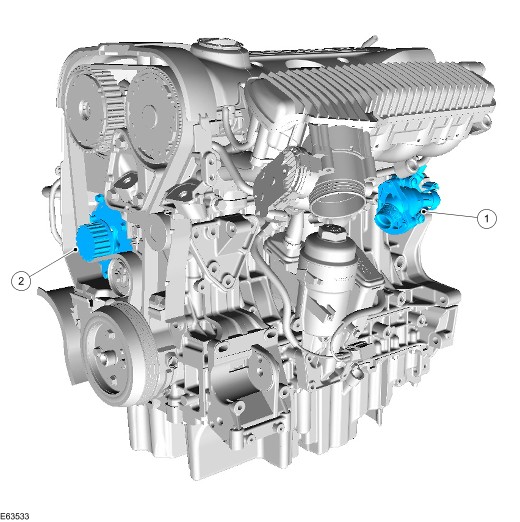 Поз.№ запасной частиНаименование1-Корпус термостата2-Насос охлаждающей жидкости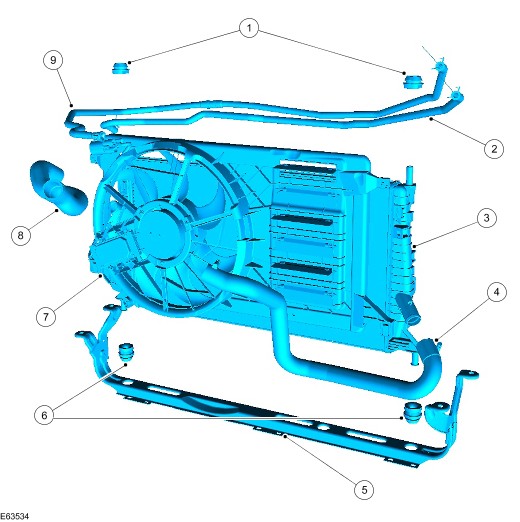 Поз.№ запасной частиНаименование1-Верхние опоры радиатора2-Шланг удаления воздуха из радиатора3-Радиатор4-Нижний шланг охлаждающей жидкости радиатора5-Опорный кронштейн радиатора6-Нижние опоры радиатора7-Электродвигатель и кожух вентилятора охлаждения8-Верхний шланг охлаждающей жидкости радиатора9-Шланг удаления воздуха из радиатораОписание и принцип действияДвигатель 2.5L Duratec-ST (VI5)Элементы системы охлаждения двигателяПоз.№ запасной частиНаименование1-Корпус термостата2-Насос охлаждающей жидкостиПоз.№ запасной частиНаименование1-Верхние опоры радиатора2-Шланг удаления воздуха из радиатора3-Радиатор4-Нижний шланг охлаждающей жидкости радиатора5-Опорный кронштейн радиатора6-Нижние опоры радиатора7-Электродвигатель и кожух вентилятора охлаждения8-Верхний шланг охлаждающей жидкости радиатора9-Шланг удаления воздуха из радиатораПодача топлива и органы управления - турбокомпрессор - 2.5L Duratec-RS (VI5) /2.5L Duratec-ST (VI5) - ТурбокомпрессорFocus 2004.75 (07/2004-) Печать  Печать Диагностика и проверкиСпециальный инструмент(ы)Общее оборудованиедиагностическое оборудование FordПринципы действияТурбокомпрессор управляется клапаном обхода турбины. Клапан обхода турбины перепускает часть отработавших газов за турбину и поэтому действует как регулятор. Клапан обхода турбины предварительно настраивается при сборке автомобиля и не подлежит последующей регулировке.Система воздухозабора оснащается клапаном сброса давления турбокомпрессора. Он соединяет систему воздухозабора с атмосферой, когда дроссельная заслонка закрыта и воздух рециркулирует обратно в систему воздухозабора. Он также сбрасывает давление в турбокомпрессоре, что позволяет уменьшать провал тяги на низких оборотах и улучшать качество разгона и увеличивать динамические характеристики двигателя.Турбокомпрессор оснащен системой управления давлением наддува. Модуль управления силовым агрегатом (PCM) определяет 1-ю или 2-ю передачу, используя сигналы частоты вращения двигателя и скорости автомобиля. Затем эта информация используется для регулировки усилий, прикладываемых к клапану управления обходом турбины, позволяя ему открываться при более низком давлении наддува. Это предотвращает выработку турбокомпрессором максимального давления наддува на 1-й и 2-й передачах.Осмотр и проверкаПРИМЕЧАНИЕ: Если небольшое количество газов из камеры сгорания проникает в картер двигателя, это нормально. Этот газ выдувается в систему воздухозабора благодаря системе принудительной вентиляции картера (PCV), которая имеет встроенный маслоотделитель. Вместе с выдуваемыми из картера газами в систему воздухозабора входит некоторое количество моторного масла в форме пара (это моторное масло также способствует увеличению ресурса седел клапанов). Это означает, что масло будет собираться внутри элементов воздухозабора и турбокомпрессора. Это не является признаком дефекта масляного уплотнения турбокомпрессора. Масляное уплотнение турбокомпрессора не будет выходить из строя до тех пор, пока сначала не выйдут из строя подшипники, что приведет к шуму и заеданию компрессора турбокомпрессора. Не следует устанавливать новый турбокомпрессор в случае проникновения масла внутрь турбокомпрессора или элементов системы воздухозабора. Если в питающем и возвратном маслопроводах или их соединениях обнаруживается протечка, найдите и устраните ее источник. Не следует устанавливать новый турбокомпрессор из-за наличия протечки масла.1. Убедитесь в обоснованности жалобы клиента.2. Визуально осмотрите на наличие очевидных признаков механических и электрических повреждений.Таблица визуального осмотра3. Если очевидная причина выявленной вами или описанной клиентом проблемы обнаружена, перед переходом к последующим действиям устраните ее (если это возможно).4. Если причина визуально не очевидна, уточните признак неисправности и обратитесь к Указателю диагностических кодов неисправности (DTC).Указатель диагностических кодов неисправностей (DTC)Диагностика и проверкиСпециальный инструмент(ы)Общее оборудованиедиагностическое оборудование FordПринципы действияТурбокомпрессор управляется клапаном обхода турбины. Клапан обхода турбины перепускает часть отработавших газов за турбину и поэтому действует как регулятор. Клапан обхода турбины предварительно настраивается при сборке автомобиля и не подлежит последующей регулировке.Система воздухозабора оснащается клапаном сброса давления турбокомпрессора. Он соединяет систему воздухозабора с атмосферой, когда дроссельная заслонка закрыта и воздух рециркулирует обратно в систему воздухозабора. Он также сбрасывает давление в турбокомпрессоре, что позволяет уменьшать провал тяги на низких оборотах и улучшать качество разгона и увеличивать динамические характеристики двигателя.Турбокомпрессор оснащен системой управления давлением наддува. Модуль управления силовым агрегатом (PCM) определяет 1-ю или 2-ю передачу, используя сигналы частоты вращения двигателя и скорости автомобиля. Затем эта информация используется для регулировки усилий, прикладываемых к клапану управления обходом турбины, позволяя ему открываться при более низком давлении наддува. Это предотвращает выработку турбокомпрессором максимального давления наддува на 1-й и 2-й передачах.Осмотр и проверкаПРИМЕЧАНИЕ: Если небольшое количество газов из камеры сгорания проникает в картер двигателя, это нормально. Этот газ выдувается в систему воздухозабора благодаря системе принудительной вентиляции картера (PCV), которая имеет встроенный маслоотделитель. Вместе с выдуваемыми из картера газами в систему воздухозабора входит некоторое количество моторного масла в форме пара (это моторное масло также способствует увеличению ресурса седел клапанов). Это означает, что масло будет собираться внутри элементов воздухозабора и турбокомпрессора. Это не является признаком дефекта масляного уплотнения турбокомпрессора. Масляное уплотнение турбокомпрессора не будет выходить из строя до тех пор, пока сначала не выйдут из строя подшипники, что приведет к шуму и заеданию компрессора турбокомпрессора. Не следует устанавливать новый турбокомпрессор в случае проникновения масла внутрь турбокомпрессора или элементов системы воздухозабора. Если в питающем и возвратном маслопроводах или их соединениях обнаруживается протечка, найдите и устраните ее источник. Не следует устанавливать новый турбокомпрессор из-за наличия протечки масла.1. Убедитесь в обоснованности жалобы клиента.2. Визуально осмотрите на наличие очевидных признаков механических и электрических повреждений.Таблица визуального осмотра3. Если очевидная причина выявленной вами или описанной клиентом проблемы обнаружена, перед переходом к последующим действиям устраните ее (если это возможно).4. Если причина визуально не очевидна, уточните признак неисправности и обратитесь к Указателю диагностических кодов неисправности (DTC).Указатель диагностических кодов неисправностей (DTC)Понижение токсичности выхлопа - 2.5L Duratec-RS (VI5) /2.5L Duratec-ST (VI5) - Понижение токсичности выхлопаFocus 2004.75 (07/2004-) Печать  Печать Описание и принцип действия2.5L Duratec-ST (VI5)Элементы системы уменьшения вредных выбросов двигателя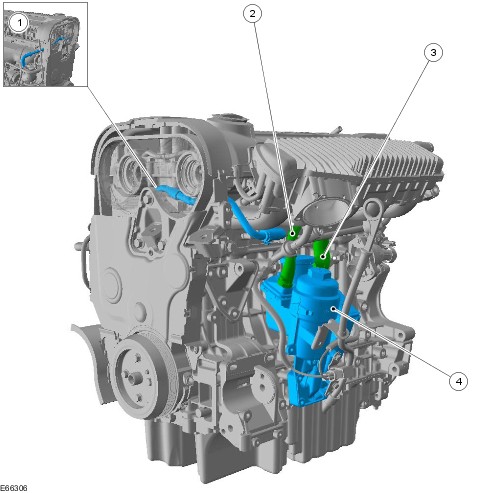 Поз.№ запасной частиНаименование1-Вентиляционный шланг, идущий от впускного коллектора к турбокомпрессору2-Шланг, идущий от маслоотделителя вентиляции картера к крышке головки цилиндров3-Шланг, идущий от сапуна маслоотделителя вентиляции картера к впускному коллектору4-Маслоотделитель вентиляции картераОписание и принцип действия2.5L Duratec-ST (VI5)Элементы системы уменьшения вредных выбросов двигателяПоз.№ запасной частиНаименование1-Вентиляционный шланг, идущий от впускного коллектора к турбокомпрессору2-Шланг, идущий от маслоотделителя вентиляции картера к крышке головки цилиндров3-Шланг, идущий от сапуна маслоотделителя вентиляции картера к впускному коллектору4-Маслоотделитель вентиляции картераРаспределение и фильтрация впускаемого воздуха - 2.5L Duratec-ST (VI5) - Распределение и фильтрация впускаемого воздухаFocus 2004.75 (07/2004-) Печать  Печать Описание и принцип действия2.5L Duratec-ST (VI5)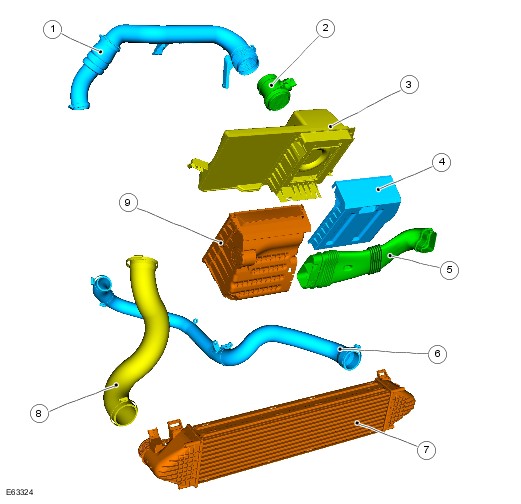 Поз.№ запасной частиНаименование1-Выпускной трубопровод воздушного фильтра2-Датчик массового расхода воздуха (MAF)3-Корпус воздушного фильтра4-Крышка модуля управления силовым агрегатом (РСМ)5-Впускной трубопровод воздушного фильтра6-Впускной трубопровод охладителя наддувочного воздуха7-Охладитель наддувочного воздуха8-Выпускной трубопровод охладителя наддувочного воздуха9-Корпус сменного элемента воздушного фильтраОписание и принцип действия2.5L Duratec-ST (VI5)Поз.№ запасной частиНаименование1-Выпускной трубопровод воздушного фильтра2-Датчик массового расхода воздуха (MAF)3-Корпус воздушного фильтра4-Крышка модуля управления силовым агрегатом (РСМ)5-Впускной трубопровод воздушного фильтра6-Впускной трубопровод охладителя наддувочного воздуха7-Охладитель наддувочного воздуха8-Выпускной трубопровод охладителя наддувочного воздуха9-Корпус сменного элемента воздушного фильтраЭлектронные органы управления - 2.5L Duratec-ST (VI5) - Электронные органы управленияFocus 2004.75 (07/2004-) Печать  Печать Описание и принцип действия2.5L Duratec-ST (VI5)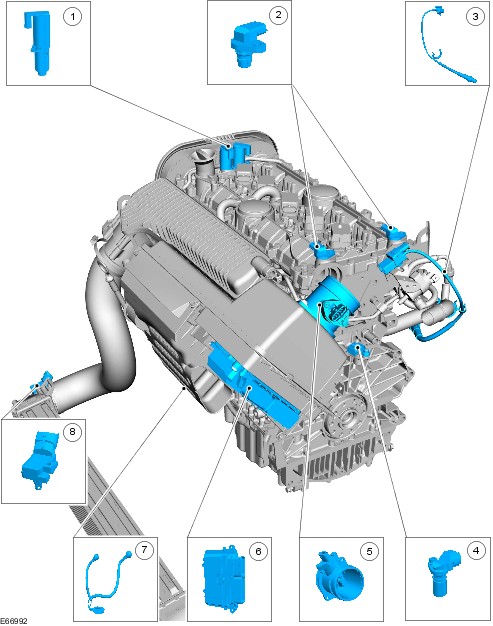 Поз.№ запасной частиНаименование1-Электромагнитный клапан управления подачей масла регулируемого газораспределения клапанов (VVT)2-Датчик положения распределительного вала (CMP)3-Подогреваемый кислородный датчик (HO2S)4-Датчик положения коленчатого вала (CKP)5-Датчик абсолютного давления в коллекторе (MAP)6-Модуль управления силовым агрегатом (PCM)7-Датчик детонации (KS)8-Датчик абсолютного давления в коллекторе (MAP)Описание и принцип действия2.5L Duratec-ST (VI5)Поз.№ запасной частиНаименование1-Электромагнитный клапан управления подачей масла регулируемого газораспределения клапанов (VVT)2-Датчик положения распределительного вала (CMP)3-Подогреваемый кислородный датчик (HO2S)4-Датчик положения коленчатого вала (CKP)5-Датчик абсолютного давления в коллекторе (MAP)6-Модуль управления силовым агрегатом (PCM)7-Датчик детонации (KS)8-Датчик абсолютного давления в коллекторе (MAP)